РЕШЕНИЕ«11» августа 2023 года                                                                    	              №67/3-5с. Верхние ТатышлыО количестве избирательных бюллетеней, передаваемых в участковые избирательные комиссии по выборам депутатовСоветов сельских поселений муниципального района Татышлинский район Республики Башкортостан, назначенных на 10 сентября 2023гВ соответствии с частью 13 статьи 77 Кодекса Республики Башкортостан о выборах территориальная избирательная комиссия муниципального района Татышлинский район Республики Башкортостан р е ш и л а:1. Определить следующее количество избирательных бюллетеней по выборам депутатов Советов сельских поселений муниципального района Татышлинский район Республики Башкортостан передаваемых участковым избирательным комиссиям:2. Осуществить передачу участковым избирательным комиссиям избирательных бюллетеней:- 29 августа  2023  года для досрочного голосования по каждому избирательному округу в количестве 5 (пять) штук. - не позднее 8 сентября 2023 г. для голосования в день голосования. территориальная избирательная комиссия МУНИЦИПАЛЬНОГО района ТАТЫШЛИНСКИЙ РАйОН республики башкортостан 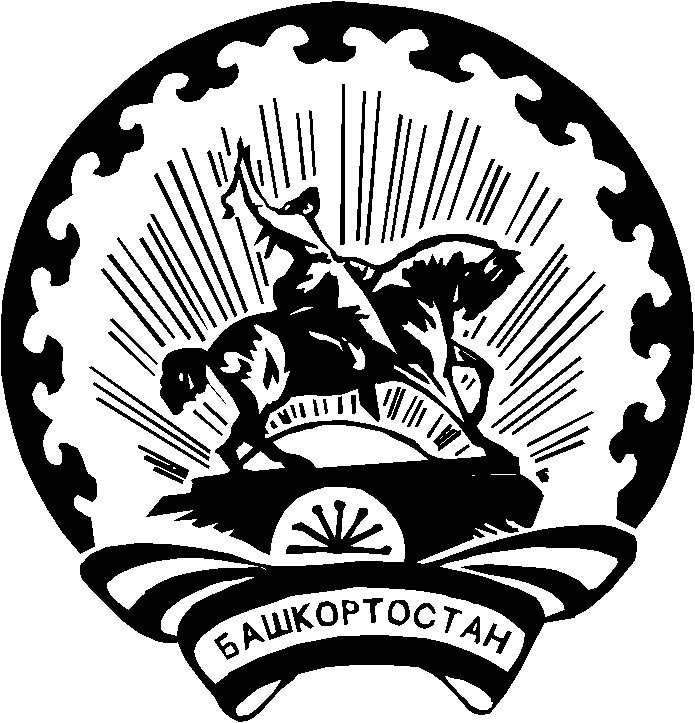 БАШҠОРТОСТАН РЕСПУБЛИКАҺЫ Тәтешле РАЙОНЫ муниципаль РАЙОНЫНЫҢ ТЕРРИТОРИАЛЬ ҺАЙЛАУ КОМИССИЯҺЫ Наименование СПНомер УИК№ избир. округаКоличество избирателей по спискуКоличество изготавливаемых избирательных бюллетеней(с учётом 1,5 %)Количество передаваемых избирательных бюллетеней (с учётом 0,5 % но не менее2 шт)Акбула-товский сельсовет2912№1777979Акбула-товский сельсовет2912№2687070Акбула-товский сельсовет2912№3808282Акбула-товский сельсовет2912№4788080Акбула-товский сельсовет2914№5919393Акбула-товский сельсовет2914№6105107107Акбула-товский сельсовет2914№7808282Аксаи-товский сельсовет2915№1138140140Аксаи-товский сельсовет2915№2123125125Аксаи-товский сельсовет2915№3123125125Аксаи-товский сельсовет2915№4119121121Аксаи-товский сельсовет2916№5124126126Аксаи-товский сельсовет2918№698100100Аксаи-товский сельсовет2918№8101103103Аксаи-товский сельсовет2917№7107109109Аксаи-товский сельсовет2919№9128130130Аксаи-товский сельсовет2919№10128130130Бадря-шевский сельсовет2921№1899191Бадря-шевский сельсовет2921№2889090Бадря-шевский сельсовет2921№3687070Бадря-шевский сельсовет2920№4798181Бадря-шевский сельсовет2923№5116118118Бадря-шевский сельсовет2922№6858787Бадря-шевский сельсовет2922№7777979Бадря-шевский сельсовет2922№8868888Бадря-шевский сельсовет2922№9838585Бадря-шевский сельсовет2924№10919393Буль-Кайпа-новский сельсовет2925№1140142142Буль-Кайпа-новский сельсовет2925№2149151151Буль-Кайпа-новский сельсовет2925№3118120120Буль-Кайпа-новский сельсовет2925№499101101Буль-Кайпа-новский сельсовет2926№5175178177Буль-Кайпа-новский сельсовет2926№6184187186Буль-Кайпа-новский сельсовет2927№7142144144Буль-Кайпа-новский сельсовет2927№10145147147Буль-Кайпа-новский сельсовет2928№8151153153Буль-Кайпа-новский сельсовет2928№9143145145Верхне-Татышлин-ский сельсовет2933№1829841833Верхне-Татышлин-ский сельсовет2933№2716727720Верхне-Татышлин-ский сельсовет2932№3477484480Верхне-Татышлин-ский сельсовет2932№4483490486Верхне-Татышлин-ский сельсовет2932№5723734727Верхне-Татышлин-ский сельсовет2931№6502510505Верхне-Татышлин-ский сельсовет2931№7512520515Верхне-Татышлин-ский сельсовет2930№8532540535Верхне-Татышлин-ский сельсовет2934№9515523518Верхне-Татышлин-ский сельсовет2934№10547555550Кальмия-ровский сельсовет2935№198100100Кальмия-ровский сельсовет2935№2919393Кальмия-ровский сельсовет2935№3969898Кальмия-ровский сельсовет2935№4889090Кальмия-ровский сельсовет2935№5919393Кальмия-ровский сельсовет2936№6107109109Кальмия-ровский сельсовет2936№7106108108Кальтя-евский сельсовет2938№1909292Кальтя-евский сельсовет2938№2808282Кальтя-евский сельсовет2938№3868888Кальтя-евский сельсовет2938№4868888Кальтя-евский сельсовет2938№5959797Кальтя-евский сельсовет2938№10606262Кальтя-евский сельсовет2939№6959797Кальтя-евский сельсовет2939№7838585Кальтя-евский сельсовет2939№899101101Кальтя-евский сельсовет2939№9878989Кудашев-ский сельсовет2941№7174177176Кудашев-ский сельсовет2941№8148150150Кудашев-ский сельсовет2942№5116118118Кудашев-ский сельсовет2942№6114116116Кудашев-ский сельсовет2943№1158160160Кудашев-ский сельсовет2943№2143145145Кудашев-ский сельсовет2943№3138140140Кудашев-ский сельсовет2943№4137139139Кудашев-ский сельсовет2944№9979999Кудашев-ский сельсовет2944№10100102102Курдымский сельсовет2945№1165167167Курдымский сельсовет2945№3132134134Курдымский сельсовет2945№4134136136Курдымский сельсовет2946№2168168167Курдымский сельсовет2946№5135137137Курдымский сельсовет2946№6164166166Курдымский сельсовет2947№8818383Курдымский сельсовет2947№9868888Курдымский сельсовет2949№7100102102Курдымский сельсовет2948№10121123123Нижнебал-тачевский сельсовет2950№1116118118Нижнебал-тачевский сельсовет2950№2118120120Нижнебал-тачевский сельсовет2950№3135137137Нижнебал-тачевский сельсовет2950№4114116116Нижнебал-тачевский сельсовет2950№5114116116Нижнебал-тачевский сельсовет2951№6111113113Нижнебал-тачевский сельсовет2951№7112114114Нижнебал-тачевский сельсовет2952№8110112112Нижнебал-тачевский сельсовет2952№9102104104Нижнебал-тачевский сельсовет2953№10144146146Новотатыш-линский сельсовет2954№3110112112Новотатыш-линский сельсовет2954№4979999Новотатыш-линский сельсовет2954№5646666Новотатыш-линский сельсовет2954№699101101Новотатыш-линский сельсовет2954№799101101Новотатыш-линский сельсовет2955№1868888Новотатыш-линский сельсовет2955№2858787Новотатыш-линский сельсовет2956№8108110110Новотатыш-линский сельсовет2956№9115117117Новотатыш-линский сельсовет2956№10137139139Шулга-новский сельсовет2957№4119121121Шулга-новский сельсовет2957№5798181Шулга-новский сельсовет2957№6151153153Шулга-новский сельсовет2957№7141143143Шулга-новский сельсовет2957№8181184184Шулга-новский сельсовет2958№1135137137Шулга-новский сельсовет2958№2145147147Шулга-новский сельсовет2958№3128130130Шулга-новский сельсовет2959№9145147147Шулга-новский сельсовет2959№10131133133Ялгыз-Наратский сельсовет2960№198100100Ялгыз-Наратский сельсовет2960№2868888Ялгыз-Наратский сельсовет2960№3929494Ялгыз-Наратский сельсовет2961№4777979Ялгыз-Наратский сельсовет2961№5100102102Ялгыз-Наратский сельсовет2962№698100100Ялгыз-Наратский сельсовет2962№7575959Председатель комиссии		                                Р.Р. МуфтаховСекретарь комиссии				                      Р.М. Мухаметшин